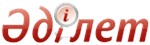 Об утверждении форм актов государственных технических инспекторовПриказ Министра энергетики Республики Казахстан от 2 февраля 2015 года № 56. Зарегистрирован в Министерстве юстиции Республики Казахстан 17 марта 2015 года № 10457      В соответствии с подпунктом 54) статьи 5 Закона Республики Казахстан от 9 июля 2004 года «Об электроэнергетике» ПРИКАЗЫВАЮ:
      1. Утвердить формы актов государственных технических инспекторов:
      1) акт о назначении проверки, согласно приложению 1 к настоящему приказу;
      2) акт о результатах проверки, согласно приложению 2 к настоящему приказу;
      3) предписание об устранении выявленных нарушений требований законодательства Республики Казахстан об электроэнергетике, согласно приложению 3 к настоящему приказу;
      4) уведомление о приостановлении, возобновлении, продлении срока проведения проверки, изменений состава участников проверки согласно приложению 4 к настоящему приказу.
      Сноска. Пункт 1 в редакции приказа Министра энергетики РК от 30.11.2015 № 676 (вводится в действие по истечении десяти календарных дней после дня его первого официального опубликования).
      2. Департаменту электроэнергетики Министерства энергетики Республики Казахстан в установленном законодательством Республики Казахстан порядке обеспечить:
      1) государственную регистрацию настоящего приказа в Министерстве юстиции Республики Казахстан;
      2) направление на официальное опубликование настоящего приказа в течение десяти календарных дней после его государственной регистрации в Министерстве юстиции Республики Казахстан в периодических печатных изданиях и в информационно-правовой системе «Әділет»;
      3) размещение настоящего приказа на официальном интернет-ресурсе Министерства энергетики Республики Казахстан и на интранет-портале государственных органов;
      4) в течение десяти рабочих дней после государственной регистрации настоящего приказа в Министерстве юстиции Республики Казахстан представление в Департамент юридической службы Министерства энергетики Республики Казахстан сведений об исполнении мероприятий, предусмотренных подпунктами 2) и 3) настоящего пункта.
      3. Признать утратившим силу приказ и.о. Министра индустрии и новых технологий Республики Казахстан от 24 сентября 2012 года № 341 «Об утверждении форм актов государственных технических инспекторов» (Зарегистрирован в Реестре государственной регистрации нормативных правовых актов № 8037, опубликован в газете «Казахстанская правда» от 24 ноября 2012 года № 408-409 (27227-27228)).
      4. Контроль за исполнением настоящего приказа возложить на курирующего вице-министра энергетики Республики Казахстан.
      5. Настоящий приказ вводится в действие по истечении десяти календарных дней после дня его первого официального опубликования.      Министр энергетики
      Республики Казахстан                       В. Школьник  Приложение 1          
 к приказу Министра энергетики  
 Республики Казахстан      
 от 2 февраля 2015 года № 56         Сноска. Приложение 1 в редакции приказа Министра энергетики РК от 17.05.2016 № 209 (вводится в действие по истечении десяти календарных дней после дня его первого официального опубликования).  Форма                                        №____
                         АКТ о назначении проверки_________________
     (дата)Наименование государственного органа:________________________________
Лицо, уполномоченное на проведение проверки:_________________________
                                            (Фамилия, имя, отчество
____________________________________________________________________
     (при наличии) государственного технического инспектора)
Сведения о специалистах, консультантах и экспертах, привлекаемых для
проведения проверки:_________________________________________________
_____________________________________________________________________
Проверяемый субъект: _____________________________________________________________________
      организационно-правовая форма субъекта, полное наименование)
_____________________________________________________________________
      (Фамилия, имя, отчество (при наличии) руководителя субъекта)
_____________________________________________________________________
                   (местонахождение субъекта)
_____________________________________________________________________
                          (ИИН, БИН)
Предмет назначенной проверки:________________________________________
Срок проведения проверки: с «__»______20___г. по «__»______20___г.
Правовые основания проведения проверки:
____________________________________________________________________
Проверяемый период: с «___»________20____г. по «__»_______20___г.
С правами и обязанностями проверяемого субъекта, предусмотренными
статьей 155 Предпринимательского кодекса Республики Казахстан от 29
октября 2015 года ознакомлен, 1 экземпляр акта получил:
____________________________________________________________________
(Фамилия, имя, отчество (при наличии) руководителя (представителя)
проверяемого субъекта, подпись, или сделать отметку о получении в
канцелярии (делопроизводителя) на втором экземпляре акта о назначении
проверки)Руководитель территориального департамента М.П. _______________
                                                  (подпись)
_____________________________________________________________________
(Фамилия, имя, отчество (при наличии)  Приложение 2          
 к приказу Министра энергетики  
 Республики Казахстан      
 от 2 февраля 2015 года № 56         Сноска. Приложение 2 в редакции приказа Министра энергетики РК от 17.05.2016 № 209 (вводится в действие по истечении десяти календарных дней после дня его первого официального опубликования).  Форма                                 №_____ 
                     АКТ о результатах проверки«____» ________ 20____ г.                         ___________________
      ______________                                    (место)
         (время)Наименование органа контроля и надзора:______________________________
Лицо, уполномоченное на проведение проверки:_________________________
                                            (Фамилия, имя, отчество
_____________________________________________________________________
(при наличии) государственного технического инспектора)
Сведения о специалистах, консультантах и экспертах, привлекаемых для
проведения проверки:_________________________________________________
_____________________________________________________________________
Проверяемый субъект:_________________________________________________
                        организационно-правовая форма субъекта,
_____________________________________________________________________
                        полное наименование)
_____________________________________________________________________
      (Фамилия, имя, отчество (при наличии) руководителя субъекта)
_____________________________________________________________________
                       (местонахождение субъекта)
_____________________________________________________________________
                              (ИИН, БИН)
Акт о назначении проверки от «____»___________20____г. №_________
Период проведения проверки: с «__»__20__г. по «___»___20_г.,
Сведения о результатах проверки (в том числе о выявленных нарушениях,
об их характере):
1. __________________________________________________________________
2. __________________________________________________________________
3. __________________________________________________________________
4. __________________________________________________________________
5 ___________________________________________________________________
6. __________________________________________________________________
7. __________________________________________________________________
8. __________________________________________________________________
9. __________________________________________________________________
10. _________________________________________________________________
Наименование проверочного листа:_____________________________________
                                 (пункты требования, по которым 
_____________________________________________________________________
выявлены нарушения)
С актом о результатах проверки ознакомлен ___________________________
                                         (Фамилия, имя, отчество (при
_____________________________________________________________________
наличии) представителя проверяемого субъекта, а также лиц
присутствовавших при проведении проверки, их подписи или отказ от
подписи).Приложения:__________________________________________________________
           (Замечания и (или) возражения по результатам проверки)Акт составлен в 2 экземплярах, приложения на ____ листах.Государственный технический инспектор: ___________________
                                           (подпись)В соответствии с пунктом 4 статьи 152 Предпринимательского кодекса Республики Казахстан от 29 октября 2015 года, по выявленным в результате проверки нарушениям в случае необходимости дополнительных временных и (или) финансовых затрат проверяемый субъект вправе не позднее трех рабочих дней при отсутствии возражений предоставить информацию о мерах, которые будут приняты по устранению выявленных нарушений, с указанием сроков, которые согласовываются с руководителем государственного органа, проводившего проверку, если иное не установлено законодательством Республики Казахстан.
Акт получил:_________________________________________________________
            (Фамилия, имя, отчество (при наличии) руководителя
                              (представителя)
проверяемого субъекта, подпись, или сделать отметку о получении в канцелярии (делопроизводителя) на втором экземпляре акта о результатах проверки о назначении проверки в день ее окончания)  Приложение 3          
 к приказу Министра энергетики  
 Республики Казахстан      
 от 2 февраля 2015 года № 56     Форма                                                    №______
                               ПРЕДПИСАНИЕ
 об устранении выявленных нарушений требований законодательства
             Республики Казахстан об электроэнергетике«__» ________ 20___ г.                           __________________
                                                      (место)     Я, ____________________________________________________________
            (Фамилия, Имя, Отчество (при наличии) государственного
                               технического
____________________________________________________________________
                                инспектора)
на основании акта о назначении проверки от «___» _______ г. № ______
провел проверку субъекта: __________________________________________
                           (организационно-правовая форма субъекта,
____________________________________________________________________
                        полное наименование)
____________________________________________________________________
     (Фамилия, Имя, Отчество (при наличии) руководителя субъекта)
____________________________________________________________________
                     (местонахождение субъекта)
____________________________________________________________________
                              (ИИН, БИН)Руководствуясь пунктом 8 статьи 6 Закона Республики Казахстан «Об
электроэнергетике». ПРЕДПИСЫВАЮ выполнить следующие мероприятия:Примечание.
*Здесь и далее при необходимости добавить строки для дополнительных
записей.Информацию о выполнении предписания необходимо представить в ________
_____________________________________________________________________
       (наименование государственного органа по государственному 
_____________________________________________________________________
                энергетическому надзору и контролю)
по адресу: __________________________________________________________
_____________________________________________________________________Государственный технический инспектор _______________________________
                                                 (подпись)
_____________________________________________________________________
               (Фамилия, Имя, Отчество (при наличии))Руководитель территориального департамента __________________________
                                                (подпись)
_____________________________________________________________________
               (Фамилия, Имя, Отчество (при наличии))
или сделать отметку о получении в канцелярии (делопроизводителя) на
втором экземпляре предписания)С предписанием ознакомлен и один экземпляр получил: «___» ______ 20__ г.Руководитель (представитель) предприятия _______________
                                             (подпись)
____________________________________________________________________
              (Фамилия, Имя, Отчество (при наличии))  Приложение 4         
к приказу Министра энергетики
 Республики Казахстан      
от 2 февраля 2015 года № 56      Сноска. Приказ дополнен Приложением 4 в соответствии с приказом Министра энергетики РК от 30.11.2015 № 676 (вводится в действие по истечении десяти календарных дней после дня его первого официального опубликования).Форма              Уведомление о приостановлении, возобновлении, продлении срока
   проведения проверки, изменений состава участников проверки1. Орган ____________________________________________________________
2. Номер (предыдущего) акта о назначении проверки _______,
3. дата акта о назначении проверки «___»__________20__ г.
4. Дата приостановления «___»_________20__ г.
5. Дата возобновления «___»__________20__ г.
6. Дата продления «___» ______________ 20__ г.
7. Ф.И.О. и должность лица (лиц), уполномоченного на проведение
проверки по (предыдущему) акту ______________________________________
8. Ф.И.О. и должность лица (лиц), уполномоченного на проведение
проверки в связи с изменением состава _______________________________
9. Сведения о специалистах, консультантах и экспертах, привлекаемых
для проведения проверки по (предыдущему) акту _______________________
10. Сведения о специалистах, консультантах и экспертах, привлекаемых
для проведения проверки в связи с изменением состава ________________
11. Причины приостановления, продления, возобновления, замены лиц,
проводящих проверку__________________________________________________
12. Дата направления уведомления о приостановлении, возобновлении,
продлении, (нужное подчеркнуть) уведомления о замене лиц, проводящих
проверку «____» ___________20__ г.
____________________________________________________________________
    (подпись, Ф.И.О. первого руководителя государственного органа)
«___»_______20___г.
МП (при наличии)
___________________________________________________________________
     (должность, Ф.И.О. лица уполномоченного органа по правовой
                 статистике и специальным учетам)«___»_______20___г.                           регистрационный штамп© 2012. РГП на ПХВ Республиканский центр правовой информации Министерства юстиции Республики Казахстан№
п/пНаименование
мероприятияСрок исполненияДолжностное лицо,
ответственное за исполнение